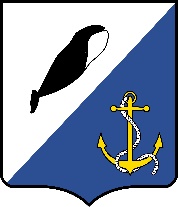 АДМИНИСТРАЦИЯПРОВИДЕНСКОГО ГОРОДСКОГО ОКРУГАПОСТАНОВЛЕНИЕ В соответствии с Постановлением Правительства Российской Федерации от 03 февраля 2020 года № 74 «О внесении изменений в Федеральные правила использования воздушного пространства Российской Федерации», в целях уточнений отдельных положений Административного регламента по предоставлению муниципальной услуги «Выдача разрешения на выполнение авиационных работ, парашютных прыжков, демонстрационных полетов воздушных судов, полетов беспилотных летательных аппаратов, подъемов привязных аэростатов над населенными пунктами Провиденского городского округа, а также посадки (взлета) на расположенные в Провиденском городском округе площадки, сведения о которых не опубликованы в документах аэронавигационной информации», Администрация Провиденского городского округа  ПОСТАНОВЛЯЕТ:    По всему тексту постановления администрации Провиденского городского округа от  27 апреля 2019 года № 258 и приложения к постановлению, слова «полеты беспилотных летательных аппаратов» заменить словами «полеты беспилотных воздушных судов (за исключением полетов беспилотных воздушных судов с максимальной взлетной массой менее 0,25 кг)» в соответствующем падеже.Обнародовать настоящее постановление на официальном сайте Провиденского городского округа www. provadm.ru.Настоящее постановление вступает в силу со дня обнародования. Контроль за исполнением настоящего постановления возложить на заместителя главы администрации, начальника управления промышленной политики, сельского хозяйства, продовольствия и торговли Администрации Провиденского городского округа - Парамонова В.В. Глава администрации                                                                    С.А. ШестопаловРазослано: дело; УППСХП и Т Администрации Провиденского городского округа, ОПУ.от11 сентября 2020 г.        № 254                 п.г.т. ПровиденияПодготовил: Ольховик Д.Л.Согласовано:Рекун Д.В.Парамонов В.В.